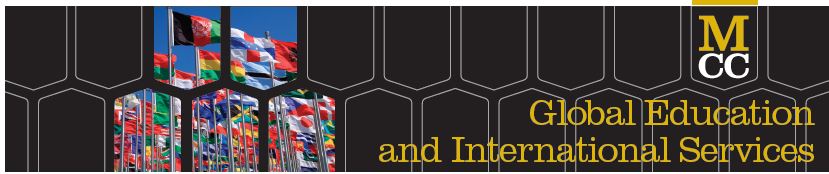 Need a QR code reader?Download one for free on your smartphone to interact with the maps Gallery Displays around campus.  1) To install the QR reader, choose device:
iPhone, iPad: https://itunes.apple.com/us/app/qr-reader-for-iphone/id368494609?mt=8Android: https://play.google.com/store/apps/details?id=com.gamma.scanWindows 8 or 10 tablet: go to store app and search for LEADTOOLS Barcode2) Download and Install.3) To view video, scan the QR code on the text using your device’s camera. Enjoy our maps gallery displays around campus!

{QR code here with campus map}